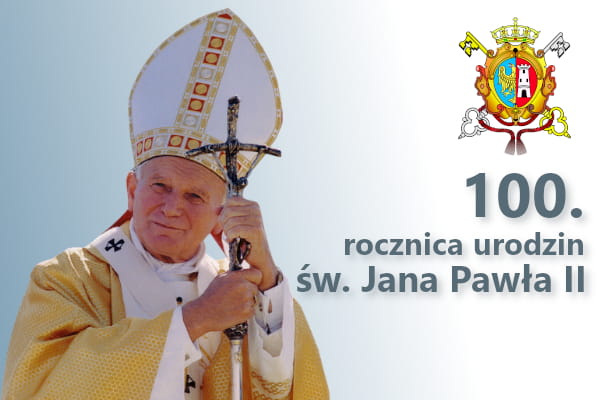 REGULAMIN OGÓLNOSZKOLNEGO  KONKURSU WIEDZYZ OKAZJI 100 LECIA URODZINPATRONA NASZEJ SZKOŁYJANA PAWŁA IICelem Konkursu jest uczczenie 100 rocznicy urodzin Jana Pawła II. Konkurs jest przeznaczony dla uczniów klas 1-8 Szkoły Podstawowe im. Jana Pawła II.Uczniowie korzystają ze wszystkich dostępnych źródeł wiedzy, w tym z Internetu.Przy udzielaniu odpowiedzi może pomagać rodzina ucznia.Wszyscy uczniowie, którzy wezmą udział w Konkursie, otrzymają dyplomy uczestnictwa.Odpowiedzi przesyłamy na załączonym druku na następujący adres mailowy: teresa.krzywicka@spmetow.plTermin nadsyłania prac – do 16 października 2020r. Wśród poprawnych odpowiedzi zostaną rozlosowane nagrody książkowe.  